JURNAL ILMIAH PENERAPAN PIDANA BERSYARAT MENURUT SISTEM PEMIDANAAN INDONESIA (STUDI DI PENGADILAN NEGERI MATARAM)Untuk memenuhi sebagian persyaratan untuk mencapai derajat S-1 padaProgram Studi Ilmu Hukum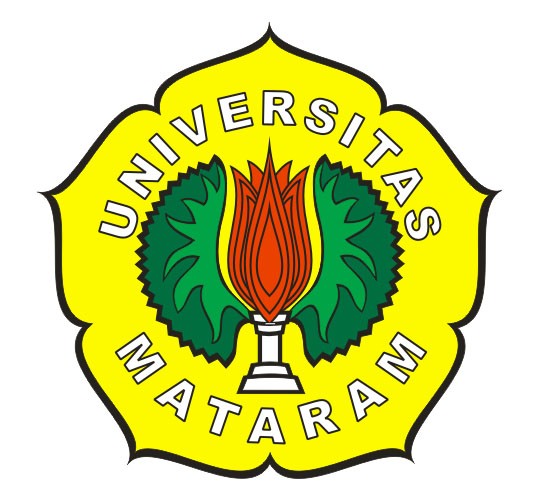 ABDUL HAFIDD1A 008 175FAKULTAS HUKUMUNIVERSITAS MATARAM2014Halaman PengesahanPENERAPAN PIDANA BERSYARAT MENURUT SISTEM PEMIDANAAN INDONESIA (STUDI DI PENGADILAN NEGERI MATARAM)JURNAL ILMIAHMenyetujui,Mataram, 14 Mei 2014Pembimbing Utama,Lubis SH.,MhumNIP. 19590828 198703 1 002	ABSTRAKPENERAPAN PIDANA BERSYARAT MENURUT SISTEM PEMIDANAAN INDONESIA (STUDI DI PENGADILAN NEGERI MATARAM)Abdul HafidD1A 008 175Fakultas Hukum Universitas MataramTujuan penulisan hukum ini untuk  mengetahui apa yang menjadi dasar pertimbangan hakim dalam menjatuhkan putusan pidana bersyarat dan apakah pidana brsyarat dapat mewujudkan tujuan pemidanaan. Penulisan hukum ini menggunakan jenis penelitian kualitatif, dimana penulis berusaha mengumpulkan data berupa informasi dari sumber-sumber yang terkait yaitu Hakim Pengadilan Negeri Mataram yang telah menjatuhkan putusan pidana bersyarat dengan teknik pengumpulan data berupa Penelitian lapangan yang berupa teknik observasi, wawancara dan kepustakaan. Hasil penelitian menunjukkan bahwa yang menjadi dasar pertimbangan hakim dalam menjatuhkan putusan pidana bersyarat adalah segi hukum (institutional) dan  dari segi non-hukum (non institutional. Dari segi hukum yaitu berdasarkan Kitab Undang-Undang Hukum Pidana (KUHP) yang disebutkan di dalam Pasal 14a sampai dengan Pasal 14f. Dari segi non Hukum Hakim mempertimbangkan hal-hal yang berkaitan dengan keadaan pribadi terdakwa. Kata kunci : Pidana BersyaratABSTRACTCRIMINAL APPLICATION BY CONDITIONAL criminal system INDONESIA ( STUDY IN COURT MATARAM )Abdul HafidD1A 008 175Faculty of Law, University of Mataram	The purpose of writing this law to know what the basic consideration of the judge in a criminal verdict and whether criminal brsyarat conditional to realize the objectives of sentencing . Writing this law uses qualitative research , which the authors attempted to collect data in the form of information sources related ie Mataram District Court Judge has ruled that criminal conditional data collected with a field study in the form of observation, interviews and literature . The results showed that the basic consideration of the judge in a criminal verdict is conditional legal perspective ( institutional ) and in terms of non - legal ( non- institutional . Terms of the law that is based on the draft Criminal Law ( Penal Code ) mentioned in Article 14a to Article 14f . terms of non- Law Judge to consider matters relating to the personal circumstances of the accused.Keywords : Criminal Conditional